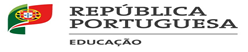 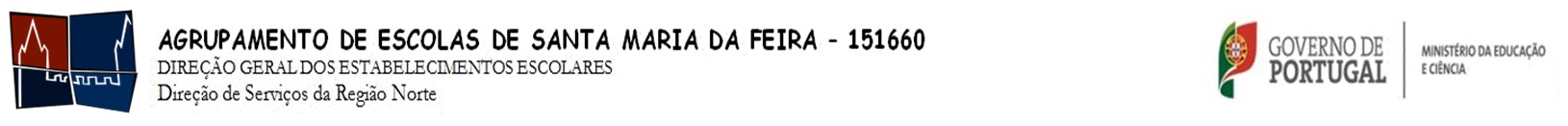 Processo eleitoral para a Associação de estudantes da escola Secundária de Santa Maria da FeiraFicha de CandidaturaProposta de Designação: LISTA ___Depois da leitura da informação relativa ao Processo Eleitoral para a Associação de Estudantes, devem preencher com os dados dos candidatos:Em anexo, deverá ser entregue o Programa de Ação da Lista  (conjunto de objetivos e medidas concretas/ações a implementar, na escola, pela lista, se for eleita.Santa Maria da Feira, xx de novembro de 2021 A Diretora Lucinda FerreiraCorpos GerentesNomeAno/turmaDireçãoDireçãoDireçãoPresidenteVice-PresidenteTesoureiroSecretário1º Vogal2º Vogal3º VogalConselho FiscalConselho FiscalConselho FiscalPresidenteVice-PresidenteSecretárioAssembleiaAssembleiaAssembleiaPresidente Vice-PresidenteTesoureiroSecretário1º Vogal2º Vogal